Invitation til Midsommerfest 12. juni 2019Vi vil, i Kong Knud Division genoplive tidligere tiders tradition, nemlig midsommerfesten, som hvert år blev afholdt i juni måned i Den Fynske Landsby. I den anledning vil vi gerne invitere alle grupper i Kong Knud Division samt Odenses øvrige spejderkorps og FDF. Vi synes det kunne være sjovt at samle rigtig mange til en festlig fælles oplevelse i Landsbyen.Foreløbigt program   17.30	Spejderne mødes på Flakhaven17.45	Afgang fra Flakhaven. Grupperne går med deres faner.18.45	Ankomst til den Fynske Landsby	Forældre slutter sig til.	Tamburkorpset spiller mens spejderne placerer sig og faneborgen etableres.19.00	Festen starter og bålet tændes	Sange og festlige indslag20.25	Afslutning	Betaling: 20 kr. pr deltager – børn og forældre. Børn under mikro-alder er gratis.
Tilmelding til grupperne med betaling ca. en måned før arrangementet.Børn og forældre medbringer evt. madpakker, da der ikke bliver mulighed for at handle i Landsbyen.Festlige indslag fra de forskellige grupper vil være velkomne og aftales i forvejen med Anders eller Lars fra divisionen.Mere information følger når vi nærmer os Midsommerfesten 2019.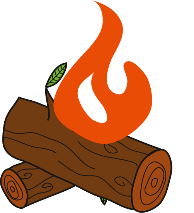 SpejderhilsenDDS Kong Knud Division